Картка обдарованої дитиниНазва навчального закладу   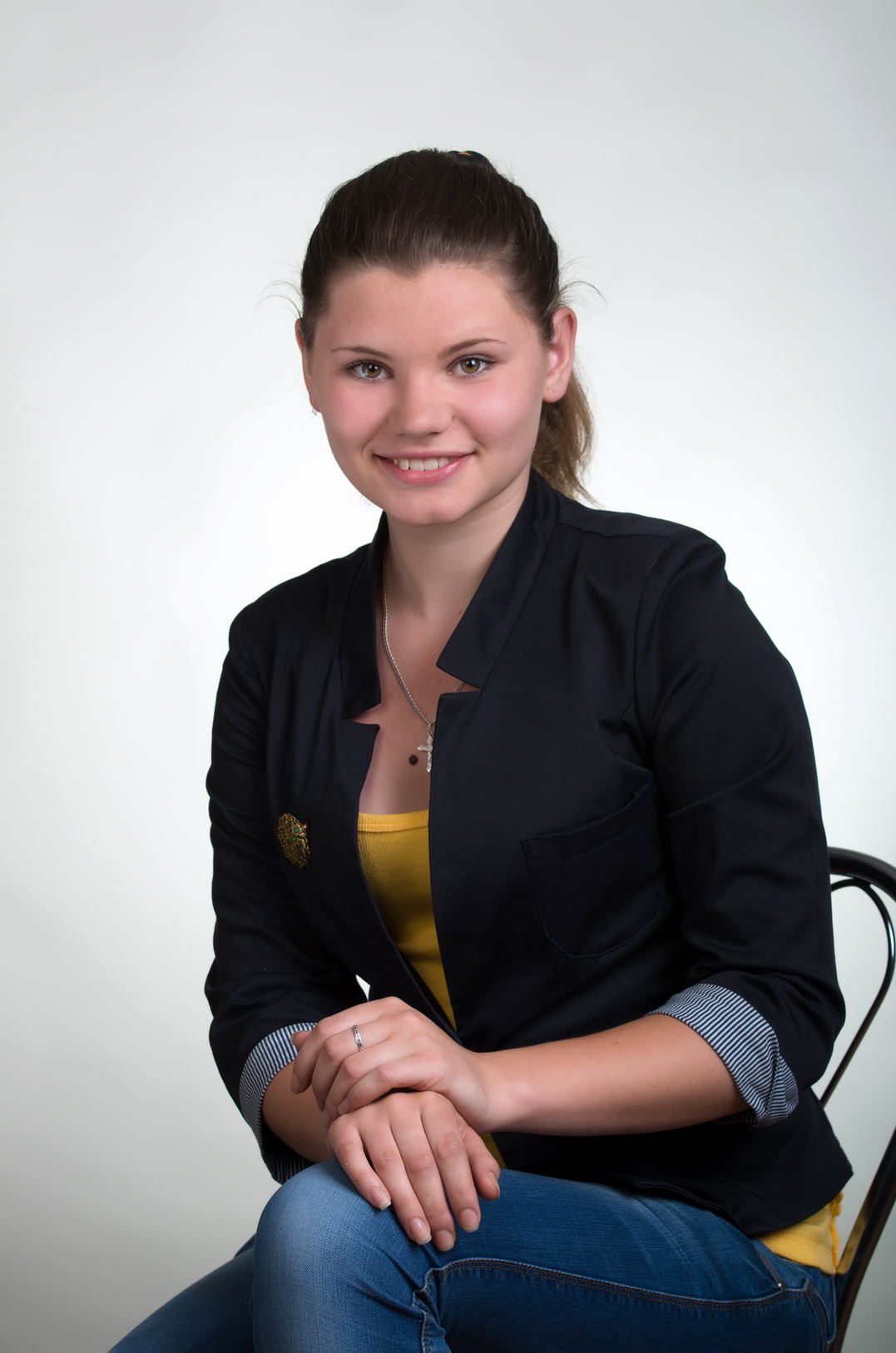 Загальноосвітня школа І-ІІІ ступенів № 30 Кіровоградської міської ради  Кіровоградської області.Прізвище, ім'я, по батькові   Боса Тетяна Юріївна.Дата народження   28 лютого 1997 року.Клас   10.Тип (вид) обдарованості -  технічний  Рівень навчальних досягнень -   достатній.Улюблені предмети:  трудове навчання, історія, біологія.Яскраві якості та риси особистості: комунікативність, організаторські, лідерські здібності, є старостою  класу.Особисті досягнення, нагороди: переможець конкурс «Степові джерела»  в номінації  «Декоративно-ужиткове мистецтво» ( 2012-2013 н.р.); І місце в  шкільному етапі Всеукраїнських предметних олімпіад з трудового навчання;          ІІ місце   в обласному етапі Всеукраїнських предметних олімпіад  з трудового навчання; ІІІ місце  у Всеукраїнському етапі  предметних олімпіад олімпіада з трудового навчання;          Інтереси, захоплення, хобі: має великий інтерес до шиття, соломоплетіння.Участь у позанавчальній діяльності:   Відвідує гурток «Очумілі ручки»  та є  його  старостою, факультатив «Технологія пошиття дитячого одягу».Форми роботи з обдарованою дитиною та особи, які займаються розвитком обдарованості:  заняття в гуртку «Очумілі ручки» з Віватенко Ольгою Павлівною, вчителем  трудового навчання .                                Методи та заходи психолого-педагогічної підтримки, стимулювання та заохочення учня: нагороджувалась грамотами, дипломом та грошовою премією.Перспективи розвитку творчої обдарованості:  приймати участь у всіх конкурсах з декоративно-ужиткового мистецтва та олімпіадах  з трудового навчання.